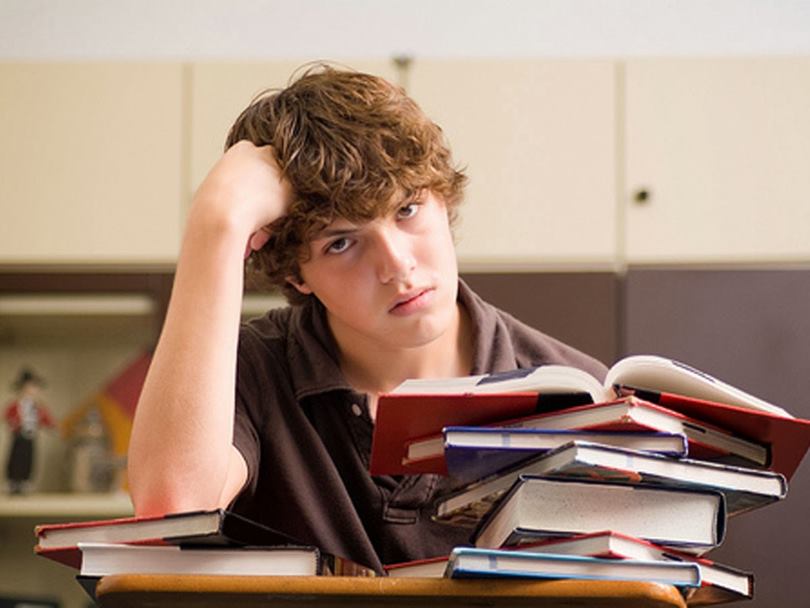 Формирование мотивации учения без преувеличения можно назвать одной из актуальных проблем педагогики, делом общественной важности. Её актуальность обусловлена обновлением содержания обучения, постановкой задач формирования у учащихся приёмов самостоятельного приобретения знаний и познавательных интересов, формирование у них активной жизненной позиции.Одной из задач, которая должна решаться в колледже, является создание условий для формирования положительной учебной мотивации и дальнейшее её развитие у учащихся.Древняя мудрость гласит: «Можно привести коня к водопою, но заставить его напиться нельзя» Да, можно усадить учащихся за парты, добиться идеальной дисциплины. Но без пробуждения интереса, без внутренней мотивации освоения знаний не произойдёт, это будет лишь видимость учебной деятельности. Как же пробудить желание « напиться» из источника знаний? Как мотивировать познавательную деятельность?Основу учебной мотивации составляет потребность учащегося в чем-либо. Ребенок приходит в мир с врожденной потребностью познавать, т.е. потребностью во внешних впечатлениях и потребностью в активной деятельности. Иначе такую активность можно назвать – любознательность. Развитие данной потребности дает возможность расти ребенку, получать жизненный опыт. Поэтому ответить на вопрос «Что такое мотивация?» можно так: мотивация – это процесс побуждения человека к деятельности для достижения той или иной цели.Учебная мотивация определяется как частный вид мотивации,  включенный в деятельность учения. Мотивы могут быть:внешние — наказание и награда, угроза и требование, материальная выгода, давление группы, ожидание будущих благ и т. д. Все они внешние к непосредственной цели учения. Знания и умения служат лишь средством для достижения других целей;внутренние — интерес к своим знаниям, любознательность, стремление повысить культурный и профессиональный уровень, потребность в активной и новой информации, т. е. все, что побуждает человека к учению как к своей цели.Причинами отрицательного отношения к учению могут быть как субъективные, так и объективные. Последние связаны с деятельностью самого учителя. Например:учебный материал не способствует поддержанию любознательности, не соответствует уровню умственного развития учащихся, уровню наличных знаний;приёмы и методы работы не соответствуют пробуждению активности и самостоятельности детей;средства побуждения не соответствуют причинам отрицательного отношения к учению.Все это требуется знать учителю для того, чтобы формирование положительной мотивации в учебной деятельности было успешным.Сильный внутренний мотив — это познавательный интерес. Познавательный интерес занимает одно из центральных мест среди других мотивов учения и как мотив учения носит бескорыстный характер. Для формирования теоретического познавательного интереса немалое значение имеет характер учебной деятельности. Развитие познавательного интереса проходит три основных этапа: ситуативный, познавательный интерес, возникающий в условиях новизны; устойчивый интерес к определенному предметному содержанию деятельности; включение познавательного интереса в общую направленность личности, в систему ее жизненных целей и планов.Эффективные методы формирования мотивации учения1. Предоставление частичной свободы выбора.2. Интерес и радость должны быть основными переживаниями учащегося в процессе обучения3. При обучении необходимо учитывать запросы, интересы и устремления учащихся.4. Самой мощный стимул в обучении «Получилось!» Отсутствие этого стимула, означает отсутствие смысла учебы. Нужно научить разбираться учащегося в том, что ему непонятно, начиная с малого. Одну большую задачу разбить на подзадачи так, чтобы он смог самостоятельно их сделать. Если, учащийся в каком то виде деятельности достигнет мастерства, то внутренняя мотивация будет расти.5. Рост уверенности в себе, своих силах способствует усилению внутренней мотивации.6. Отмечайте достижения учащегося. Оценка его достижений поможет продолжить обучение. Например, список успехов может способствовать тому, чтобы он стал самостоятельным.7. Не наказывать за неудачу, неудача сама по себе является наказанием. Страх и напряжённость затрудняет процесс обучения. Неудачи снижают мотивацию.8. Для учащихся важна сама личность учителя (очень часто даже скучный материал, объясняемый любимым учителем, хорошо усваивается).9. Правильно преподносить содержание учебного материала, чтобы это было интересно.10. Изменять методы и приемы обучения.11. По возможности стараться на уроке чаще обратиться к каждому учащемуся, осуществляя постоянную «обратную связь» – корректировать непонятное или неправильно понятое.12. Ставить оценку не за отдельный ответ, а за несколько (на разных этапах урока) – вводить забытое понятие поурочного балла.13. Постоянно и целенаправленно заниматься развитием качеств, лежащих в основе развития познавательных способностей: быстрота реакции, все виды памяти, внимание, воображение и т. д. Основная задача каждого преподавателя – не только научить, а и развить мышление учащегося средствами своего предмета.14. Стараться, когда это возможно, интегрировать знания, связывая темы своего курса как с родственными, так и другими учебными дисциплинами, обогащая знания, расширяя кругозор учащихся.15. Всеми возможными способами пробуждать в них интерес к учебе – быть самим интересным, сделать интересными методы преподнесения информации и сделать интересной свою дисциплину.16. Игра является мощным стимулом интереса к окружающей жизни. Казалось бы, игра — дело лишь маленьких детей. Но практика показывает, что это не так. Различные возрасты диктуют совершенно различные игры. Связано это с теми новообразованиями, которые формируются в психике человека по мере взросления. Игры младшего возраста более линейны, младшего среднего — командные, старшего среднего — подразумевают яркую реализацию в личных поступках, в колледже становится важным отыгрыш и реконструкция незнакомых образов, интересные и необычные модели действительности. Каждый возраст находит в игре свое, и в целом игровая деятельность оказывает огромный эффект в деле формирования личности человека, его знаний и мышления.17. Создание ситуации успеха, через выполнение заданий посильных для всех учащихся, изучение нового материала с опорой на старые знания.18. Положительный эмоциональный настрой, через создание на занятии доброжелательной атмосферы доверия и сотрудничества, яркую и эмоциональную речь учителя.19. Рефлексия, через оценку собственной деятельности и деятельности других, оценку результата деятельности, вопросы, требующие многовариантных ответов (например, «почему было трудно?», «что открыли, узнали на уроке?» и т.д.).20. Занимательность, необычное начало урока, через использование музыкальных фрагментов, игровые и соревновательные формы, юмористические минутки.21. Включение учащихся в коллективную деятельность, через организацию работы в группах, игровые и соревновательные формы, взаимопроверку, коллективный поиск решения проблемы, приём «метод проб и ошибок», оказание учащимися помощи друг другу.22. Необычная форма преподнесения материала.23. Сотрудничество на уроке, через совместное решение проблемы и разрешение противоречий, эвристическую беседу, учебную дискуссию, выделение существенных признаков предметов, классификацию, обобщение, моделирование.24. Стимулирование деятельности, через оценку, благодарность, словесное поощрение, выставку лучших работ, оказание учителем незначительной помощи, усложнение заданий.25. Выяснить, что является причиной низкой мотивации учащихся: неумение учиться или ошибки воспитательного характера. После этого поработать с проблемными сторонами.26. В деле повышения интереса учащегося  к учебному процессу очень важен контакт с ним и доверительная атмосфера.27. Создание атмосферы энтузиазма, оптимизма и веры учащихся в свои способности и возможности.28. Применяйте новые информационные технологии.29. Игра является самым сильным мотивирующим фактором, который удовлетворяет потребность в новизне изучаемого материала и разнообразии выполняемых упражнений. Игра, а именно, ролевая игра дает широкие возможности для активизации учебного процесса.30. Уважайте личность каждого ребенка.Формирование мотивации учения школьника должно происходить на основе четко поставленной цели — получения хорошего образования. Очевидно, что не каждый ребенок с раннего возраста понимает, что он учится, прежде всего, для себя, для своих дальнейших достижений. Поэтому цель взрослых (родителей, педагогов и психологов) помочь им в осознании этой цели.Творческих успехов в нелегком педагогическом труде!Педагог-психолог филиала                   Н.В.Монич